CURRICULUM VITAE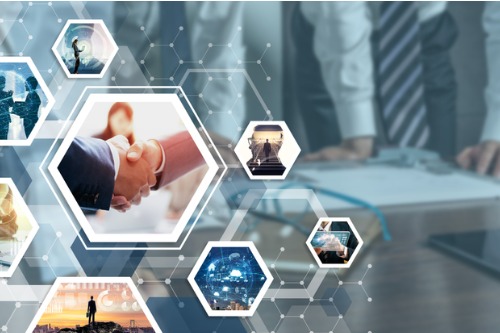 Your Name: ______________________________
Nationality: ______________________________
ID / VISA Number: ______________________________
Languages: ______________________________
Availability: ______________________________
Ethnicity and Gender: ______________________________
Current CTC: ______________________________
Salary Expectation: ______________________________EMPLOYMENT DETAILSTELL US ABOUT YOURSELFEDUCATION AND QUALIFICATIONSEDUCATION AND QUALIFICATIONSEDUCATION AND QUALIFICATIONSEDUCATION AND QUALIFICATIONSQualificationInstitutionDate (Completed)Subjects / MajorsOTHER COURSESOTHER COURSESOTHER COURSESOTHER COURSESQualificationInstitutionDate (Completed)Subjects / MajorsEMPLOYMENT SUMMARYEMPLOYMENT SUMMARYEMPLOYMENT SUMMARYCompanyPosition Dates EmployedCompany Reference 1Company Reference 1Company Name:Position:Period:Job Description:Technologies Used:Reason for Leaving:Reference Name:Contact Details:Company Reference 1Company Reference 1Company Name:Position:Period:Job Description:Technologies Used:Reason for Leaving:Reference Name:Contact Details:Company Reference 1Company Reference 1Company Name:Position:Period:Job Description:Technologies Used:Reason for Leaving:Reference Name:Contact Details: